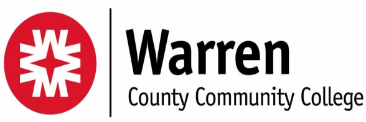 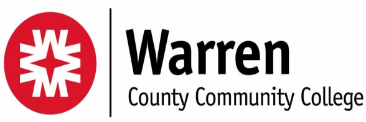 COURSE WITHDRAWAL FORM         ID Number:		SEMESTER AND YEAR   __________________________________________I am withdrawing from all classes:   No   Yes      I am an NJ STAR student: No     YesIs this withdrawal related to COVID-19?  No    Yes   (A grade of W is assigned the first 2/3 of the semester and carries no academic penalty; a WP or WF must be assigned in last 1/3 of the semester and WF’s equate to an F in the GPA.  Please consult the Academic Calendar for exact dates)Reason for Withdrawing (circle one)Instructor	Scheduling	Academic	Financial	Family/Personal	Other: ______________Consulted with Financial Aid: _______________________________       Date: ______________Students MUST meet with the Financial Aid Office (FAO) if they are receiving any grants, loans, work-study or veterans affairs benefits prior to processing their withdrawal form.By signing below, I understand that I am responsible for all financial obligations associated with altering my schedule.I understand I am responsible for 100% tuition.  I have spoken to financial aid and understand the implications of withdrawing from a class on my financial aid.Student Signature:   ____________________________________      Date:  ______________________Processed by:  _________________________________________      Date:   __________________________White: Student			Pink: Financial AidLastLastFirstFirstFirstFirstFirstMIAddressAddressAddressHome PhoneHome PhoneHome PhoneEmailEmailCityStateStateStateZipWork/Cell PhoneWork/Cell PhoneWork/Cell PhoneDept CodeCourse #SectionCreditsCourse TitleCollege Use ONLYGrade (circle one)       Signature of InstructorCollege Use ONLYGrade (circle one)       Signature of InstructorEXAMPLE  ACCEXAMPLE  101EXAMPLE    A1EXAMPLE Principles of Accounting 1W, WP, WFW, WP, WFW, WP, WFW, WP, WFW, WP, WFW, WP, WF